                 JEDILNIK ŠOLA      1. – 5. april  2024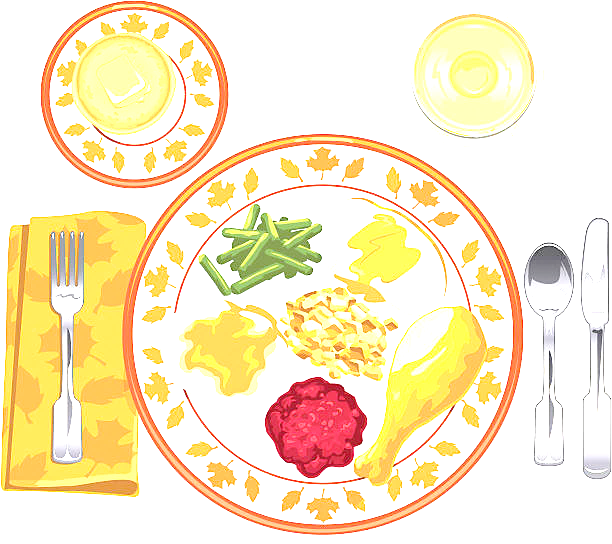 PONEDELJEK                                                         TOREKSREDA ČETRTEKPETEK                                                                                               DOBER TEK!                                                                                                                                              ALERGENIMalica:VELIKONOČNI PONEDELJEKKosilo:Malica:PICA, ŠIPKOV ČAJGLUTEN, MLEKOZdrava šola:POMARANČEKosilo:BROKOLIJEVA JUHA, TORTELINI S KROMPIRJEVIM NADEVOM V DROBTINAH, ZELENA SOLATA, SOK GLUTEN, JAJCA, MLEKOMalica:ČOKOLINO, MLEKO, JABOLKAGLUTEN, MLEKOKosilo:GOBOVA JUHA, TELEČJA RIŽOTA, PESA, SOKGLUTENMalica:RŽEN KRUH, MASLO, MARMELADA, BELA KAVAGLUTEN, MLEKOZdrava šola:HRUŠKEKosilo:KOSTNA JUHA Z ZAKUHO, KANELONI, GOVNAČ, SOKZELENA, GLUTEN, JAJCA, MLEKOMalica:SIROV BUREK, NAVADNI TEKOČI JOGURT, MEŠANO SADJEGLUTEN, MLEKOKosilo:FIŽOLOVA JUHA, KRUH, BUHTELJ, SOKGLUTEN, JAJCA, MLEKO, OREŠKI